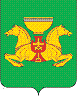 Контрольно-ревизионная комиссияАскизского района Республики Хакасия25 января 2023 г.Информация  о результатах финансово-экономической экспертизы  на проект решения Совета депутатов Бельтырского сельсовета  «О бюджете муниципального образования Бельтырский сельсовет на 2023 год». 1.Основание для проведения экспертизы: ч.2 ст. 157 Бюджетного кодекса РФ, Федеральный закон от 07.02.2011 г. № 6-ФЗ «Об общих принципах организации и деятельности контрольно-счетных органов субъектов Российской Федерации и муниципальных образований», Решение Совета депутатов Аскизского района от 27.12.2012 года № 93-рс «О Контрольно-ревизионной комиссии Аскизского района Республики Хакасия», п. 3.13 плана Контрольно-ревизионной комиссии Аскизского района Республики Хакасия на 2022 год, утвержденный приказом  от 30.12.2021г. № 22, Соглашением о передаче полномочий по осуществлению внешнего муниципального финансового контроля, утвержденным  Постановлением Совета депутатов  Аскизского района от 29 ноября 2012 года №195.2.Цель экспертизы: финансово-экономическая экспертиза проекта бюджета муниципального образования Бельтырский сельсовет на 2023 год. 3.Предмет экспертизы: Проект решения Совета депутатов Бельтырского сельсовета   «О  бюджете муниципального образования Бельтырский сельсовет  на 2023» год.1.Заключение Контрольно-ревизионной комиссии Аскизского района на проект решения Совета депутатов Бельтирского сельсовета«О бюджете муниципального образования Бельтирского сельсоветана 2023 год» подготовлено в соответствии с Бюджетным кодексом Российской Федерации, Положением «О Контрольно-ревизионной комиссии Аскизского района», утвержденным решением Совета депутатов Аскизского района от  27.12.2012 года №93- рс, Положением «О бюджетном процессе и межбюджетных отношениях в муниципальном образовании Бельтирского сельсовет», утвержденным решением Совета депутатов муниципального образования Бельтирский сельсовет от 09.10.2015 года  №13, соглашением о передаче полномочий по осуществлению внешнего муниципального финансового контроля, утвержденным  постановлением Совета депутатов  Аскизского района от 29 ноября 2012 года №195.2.Проект бюджета муниципального образования Бельтирский сельсовет на 2023 год (далее бюджет) сформирован без дефицита бюджета.Общий объем доходов бюджета муниципального образования Бельтирского сельсовета на 2023 год определен в размере  17974,0 тыс. рублей, что ниже утвержденного решением Совета депутатов Бельтирского сельсовета «О бюджете муниципального образования Бельтирский сельсовет на 2022 год» от 20.07.2022 года № 79  на 1767,0  тыс. рублей. Общий объем расходов бюджета муниципального образования Бельтирский сельсовет на 2023 год  определен в размере 17974,0 тыс. рублей, что ниже утвержденного на 2022 год на 2627,0 тыс. рублей.3.При формировании проекта бюджета учитывались: налоговое  законодательство, действующее на момент составления проекта бюджета, изменения и дополнения в законодательстве Российской Федерации о налогах и сборах, решение Совета депутатов муниципального образования Бельтирский сельсовет «Об установлении налога на имущества физических лиц на территории Бельтирского сельсовета на 2023 год», «Об установлении земельного налога на территории Бельтирского сельсовета на 2023 год», прогнозы поступлений доходов администраторов доходов, отдельные объемы, отдельные объемные экономические показатели на 2023 год.4. Общая сумма собственных доходов бюджета на 2023 год составляет 6859,6тыс. рублей (без учета безвозмездных перечислений)  (в 2022 году сумма составила 7603,5тыс. рублей) или  89,0%  к  доходам бюджета 2023 года.Налоговые доходы местного бюджета составили 6217,8 тыс. рублей или 103,5% к доходам бюджета 2022 года.Неналоговые доходы  составили 641,8 тыс. рублей, темп снижения на 952,9 тыс. рублей.Уменьшение всех доходов по сравнению с 2022 годом  произведено на сумму 743,9 тыс. рублей.Безвозмездные поступления в бюджет муниципального образования в 2023 году сформированы за счет поступлений из районного бюджета  муниципального образования Аскизский район в соответствии с объемами средств, распределенными по проекту решения Совета депутатов Аскизского района «О бюджете муниципального образования Аскизский район на 2023 год» в сумме 11114,4 тыс.рублей.5.По проекту бюджета Бельтирского сельсовета на 2023 год рассчитывались расходы в соответствии с действующим законодательством Российской Федерации и Республики Хакасия  и с учетом разграничения расходных полномочий. При формировании расходной части проекта бюджета использовались сети, штаты и контингенты  учреждений.При формировании  бюджета учитывались прогнозные изменения индексы цен. Фонд заработной платы работников бюджетной сферы на 2023 год рассчитан на год. Общий объем расходов определен в объеме  17974,0 тыс.рублей.6.Кредиторская  задолженностьКредиторская задолженность на последнюю дату отчетного периода составляет 4985,7 тыс.рублей, в т. ч:- задолженность по заработной плате  703,2 тыс. рублей; -задолженность по начислениям на заработную плату 3044,8 тыс. рублей;-задолженность за коммунальные услуги 183,9;- задолженность за прочие работы и услуги  26,5 тыс.рублей;- задолженность за услуги  106,2 тыс.рублей;- задолженность за пенсии  35,1 тыс.рублей; -задолженность за прочие расходы  870,2 тыс.рублей;- задолженность за материалы  5,7 тыс.рублей;- задолженность за услуги связи  10,1 тыс. рублей.7.Источники финансирования дефицита бюджета муниципального образования Бельтирский сельсоветБюджет Бельтирского сельсовета на 2023 год сформирован без дефицита,  следовательно, источники финансирование не определены.8.Резервный фондРазмер резервного фонда администрации поселения предусмотрен в сумме10,0 тыс. рублей.9.Исполнение публичных нормативных обязательств на 2023 год.Статьей  4 решения о бюджете, утвержден общий объем бюджетных ассигнований, направляемых на исполнение публичных нормативных обязательств на 2023 год в сумме 419,4 тыс. рублей.Предложения.Проект решения Совета депутатов муниципального образования Бельтирский сельсовет  «О бюджете муниципального образования Бельтирский сельсовет  на 2023 год»  КРК Аскизского района рекомендуется к рассмотрению.Бюджет муниципального образования Бельтирский сельсовет  на 2023 год утвержден решением   Совета депутатов муниципального образования Бельтирский сельсовет  от 27.12.2022г. №98.ПредседательКонтрольно-ревизионнойкомиссии Аскизского района,                                                         Л.Ф.ЧебодаеваУл. Суворова, д. 2, с. Аскиз, Республика Хакасия, 665700тел.8 (3945) 9-16-23,  ОГРН 1071902000103,  ИНН 1905009153, КПП 190501001